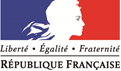 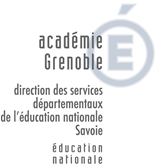 ASNSAttestation du Savoir Nager en SécuritéÉCOLE OU ÉTABLISSEMENT SCOLAIRE : Parcours à réaliser en continuité, sans reprise d'appuis au bord du bassin et sans lunettesParcours à réaliser en continuité, sans reprise d'appuis au bord du bassin et sans lunettesParcours à réaliser en continuité, sans reprise d'appuis au bord du bassin et sans lunettesParcours à réaliser en continuité, sans reprise d'appuis au bord du bassin et sans lunettes1Entrée dans l’eauÀ partir du bord de la piscine, entrer dans l'eau en chute arrière.2DéplacementSe déplacer sur une distance de 3,5 m en direction d'un obstacle.3ImmersionFranchir un obstacle en immersion complète, sur une distance 1,5m.4DéplacementSe déplacer sur le ventre, sur une distance de 20 m, sans aide et sans reprise d'appui.5ÉquilibreAu cours de ce déplacement, au signal sonore, réaliser un surplace vertical pendant 15 s, puis reprendre le déplacement.6DéplacementFaire un demi-tour sans reprise d'appui et passer d'une position ventrale à une position dorsale.7DéplacementSe déplacer sur le dos sur une distance de 20 m, sans aide et sans reprise d’appui.8ÉquilibreAu cours de ce déplacement, au signal sonore, réaliser un surplace en position horizontale dorsale pendant 15 s puis reprendre le déplacement.9ImmersionSe retourner sur le ventre pour franchir à nouveau l'obstacle en immersion complète.10DéplacementSe déplacer sur le ventre pour revenir au point de départ.11SécuritéS’ancrer de manière sécurisée sur un élément fixe et stable. 12Connaissanceset attitudesSavoir identifier la personne responsable de la surveillance à alerter en cas de problème.13Connaissances et attitudesConnaître les règles de base liées à l’hygiène et à la sécurité dans un établissement de bains ou un espace surveilléValidation ASNSAcquis        □Non acquis  □Je soussigné(e), ………………………………………………..Maître-Nageur Sauveteur diplômé d’État, Carte Professionnelle d’éducateur sportif n°……………………………………………………………….....Atteste que (Nom Prénom)…………………………………..........Né-e le ……………………………………………………………maîtrise le savoir-nager défini par l’arrêté du 28 février 2022 (parcours de capacités, connaissances et attitudes - voir ci-dessus).À …………………………………………………………………..                          Le …………………………………………………………………Signature :Signature et cachetJe soussigné(e), ………………………………………………..Maître-Nageur Sauveteur diplômé d’État, Carte Professionnelle d’éducateur sportif n°……………………………………………………………….....Atteste que (Nom Prénom)…………………………………..........Né-e le ……………………………………………………………maîtrise le savoir-nager défini par l’arrêté du 28 février 2022 (parcours de capacités, connaissances et attitudes - voir ci-dessus).À …………………………………………………………………..                          Le …………………………………………………………………Signature :Signature et cachet13Connaissances et attitudesConnaître les règles de base liées à l’hygiène et à la sécurité dans un établissement de bains ou un espace surveilléNom et signature duProfesseur des écolesou duProfesseur d’EPSJe soussigné(e), ………………………………………………..Maître-Nageur Sauveteur diplômé d’État, Carte Professionnelle d’éducateur sportif n°……………………………………………………………….....Atteste que (Nom Prénom)…………………………………..........Né-e le ……………………………………………………………maîtrise le savoir-nager défini par l’arrêté du 28 février 2022 (parcours de capacités, connaissances et attitudes - voir ci-dessus).À …………………………………………………………………..                          Le …………………………………………………………………Signature :Signature et cachetJe soussigné(e), ………………………………………………..Maître-Nageur Sauveteur diplômé d’État, Carte Professionnelle d’éducateur sportif n°……………………………………………………………….....Atteste que (Nom Prénom)…………………………………..........Né-e le ……………………………………………………………maîtrise le savoir-nager défini par l’arrêté du 28 février 2022 (parcours de capacités, connaissances et attitudes - voir ci-dessus).À …………………………………………………………………..                          Le …………………………………………………………………Signature :Signature et cachet